start.uP.now. Mit der Gründermesse 2018 sein eigener Chef werden Brainstormen, gründen, durchstarten! Vom Businessplan bis zum eigenen Unternehmen ist es ein harter Weg. Beratung und jede Menge Tipps zu all den Dingen, die es beim Gründen zu beachten gibt, finden Start-up Unternehmer (und alle die es noch werden wollen) auf der Gründermesse am 5. Mai im Messecongress Graz, unterstützt von der WKO Steiermark, der Steiermärkischen Sparkasse und dem Land Steiermark. Wer Gründen als eine Option sieht, ist hier genau richtig. How to Start-upWas muss man beim Gründen beachten? Wie erstelle ich einen Businessplan? Und wie sieht’s eigentlich mit der Finanzierung aus? Im Ausstellungsbereich der Gründermesse werden alle Fragen rund um das Thema Gründung beantwortet. Und das kompakt an nur einem Tag, von 9 bis 17 Uhr. Unternehmer, Experten sowie Berater präsentieren hier nicht nur ihre Produkte, sondern diskutieren auch individuelle Ideen und Ansätze. Institutionen, B2B-Dienstleister, Behörden, Marketingprofis, Finanzeinrichtungen, Rechtsstellen sowie Fachorganisationen der WKO helfen, wo sie nur können. Gründertagung, Workshops & Vorträge Ergänzt wird dieses geballte Ausstellungsangebot durch Keynotes, Workshops und Vorträge. Der Mix aus Kongressmesse und Tagung soll helfen, Jungunternehmer bestmöglich zu beraten. Bei der Gründertagung, die von 10 bis 11:30 Uhr stattfindet, motiviert allen voran Keynote-Speaker Christian Redl zum Durchstarten. Der weltweit erfolgreiche Profi- und Extremsportler teilt seine Erfahrungen, die er nicht nur im Spitzensport, sondern auch in seiner langjährigen Tätigkeit als Investmentbanker in der Finanzbranche gesammelt hat, mit dem Publikum. Im Fokus stehen die Themen Risiko-Management, Motivation und Teamführung. Authentisch, motivierend und unterhaltsam! Ebenfalls von ihren persönlichen Erfahrungen berichten erfolgreiche Jungunternehmer im Rahmen der Erfolgsgeschichten steirischer Start-ups. Beim Podiumsgespräch erzählen Dominik Wieser, Co-Founder der Accessio GmbH, Marco Paul von der Discovery Books GmbH und Thomas Pfummerl von smart trainings von ihren Erfolgen als Unternehmer, von persönlichen Schwierigkeiten und von Hürden, die es auf dem Weg ins Unternehmertum zu meistern galt. Unterstützung auf dem schwierigen Weg gibt es außerdem vom IdeenTriebwerk, das Interessierte ebenfalls bei der Gründertagung kennenlernen können. Der Verein hat sich zum Ziel gesetzt, das Grazer Start-up Ökosystem nachhaltig zu formen und innovative Ideen und deren Umsetzung am Standort Graz zu fördern. Durch Vernetzung und Informationen sollen das Risiko des Scheiterns von Jungunternehmen minimiert und die Chancen auf Erfolg maximiert werden.Nach der Gründertagung besteht die Möglichkeit, parallel zum Ausstellungsbereich der Messe laufend Workshops und Vorträge zu besuchen. Da berät die Steiermärkische Sparkasse zum Beispiel zum Thema Finanzierung, das Gründerservice der WKO Steiermark spricht über Wissenswertes zur Unternehmensgründung, die Firma i2B zeigt alles rund um Businesspläne und die Notariatskammer klärt zum Gesellschaftsvertrag auf. Und bei diesem hochwertigen Programm ist eines sicher: Dem erfolgreichen Gründen steht nichts mehr im Wege. Zumindest Fragen können danach keine mehr offen sein. FACTS:Gründermesse 20185. Mai, Messecongress Graz9 bis 17 Uhr Für GründerInnen und JungunternehmerInnen kostenlos!Registrierung und Programm: www.gruendermessegraz.at STIMMEN ZUR GRÜNDERMESSE: Barbara Eibinger-Miedl, Wirtschaftslandesrätin: „Die Steiermark ist ein Land der Gründerinnen und Gründer, wie die Entwicklung der Unternehmensgründungen in den letzten Jahren eindrucksvoll zeigt. Als Wirtschaftslandesrätin ist es mir ein großes Anliegen, noch mehr Menschen zu motivieren, sich selbständig zu machen. Denn sie stärken den Wirtschaftsstandort Steiermark, indem sie neue Ideen einbringen, für Wertschöpfung sorgen und Arbeitsplätze schaffen. Neben den passenden Rahmenbedingungen brauchen gerade Jungunternehmerinnen und Jungunternehmer umfassende Beratung und Service, um mit ihrem Betrieb von Beginn an erfolgreich sein zu können. Genau das liefert die Gründermesse seit vielen Jahren.“Siegfried Nagl, Bürgermeister und Wirtschaftsreferent Stadt Graz: „Die Leidenschaft und Ausdauer, die insbesondere unsere Grazer Gründerinnen und Gründer an den Tag legen, um ihre Ideen zu verwirklichen, beeindrucken mich sehr. Daher ist es mir ein großes Anliegen, sie bestmöglich zu unterstützen und auf dem Weg in die Selbständigkeit zu begleiten. Die Gründermesse ist für alle Jungunternehmerinnen und -unternehmer und die, die es noch werden wollen, eine einmalige und wunderbare Chance, sich wichtige Informationen zu beschaffen und den eigenen Horizont zu erweitern. Auch wir als Stadt geben mit unseren Angeboten Starthilfe, wie beispielsweise durch den neuen Green Tech Hub Graz im Science Tower oder zahlreichen Förderungen, die sich speziell an Start-Ups richten. So schaffen wir für unsere Wirtschaftstreibenden von morgen die optimalen Rahmenbedingungen für Wachstum und Entwicklung.“ Josef Herk, Präsident der WKO Steiermark: „Die Steiermark ist ein Unternehmer- und ein Gründerland, wie ein Blick auf die Statistik zeigt. Ein positives und ermutigendes Signal für den steirischen Wirtschaftsstandort. Die WKO Steiermark unterstützt den Schritt in die Selbständigkeit, stattet Gründungsinteressierte mit dem nötigen Know-how aus und unterstützt mit umfangreichen Serviceangeboten.“Franz Kerber, Vorstandsvorsitzender-Stellvertreter der Steiermärkischen Sparkasse: „Dank der Demokratisierung der Technologie hat heute ein einzelnes Individuum die Macht, eine ganze Branche zu verändern. Unser Land braucht Visionäre, die an sich glauben und als Innovationstreiber ihre Ideen umsetzen. Unternehmertum ist eine Lebenseinstellung, die wir fördern: In unserem GründerCenter sowie auf der Gründermesse, dem größten steirischen „all-in-one Gründer-Hot-Spot.“ Armin Egger, CEO/Vorstand Messe Congress Graz Betriebsgesellschaft m.b.H.:„Für Jungunternehmerinnen und Jungunternehmer ist es vor allem beim Start ins eigene Business wichtig, Tipps und Infos direkt aus der Praxis einzuholen. Diese Möglichkeit wird ihnen auf der Gründermesse geboten, indem es einerseits individuelle Beratung zu eigenen Vorhaben gibt, andererseits Erfahrungen in Workshops und Keynotes geteilt werden. Ich freue mich sehr, dass so viele Gründerinnen und Gründer dieses Angebot jedes Jahr in Anspruch nehmen und wir sie als mcg bei der Unternehmensgründung unterstützen können.“ HAUPTPARTNER: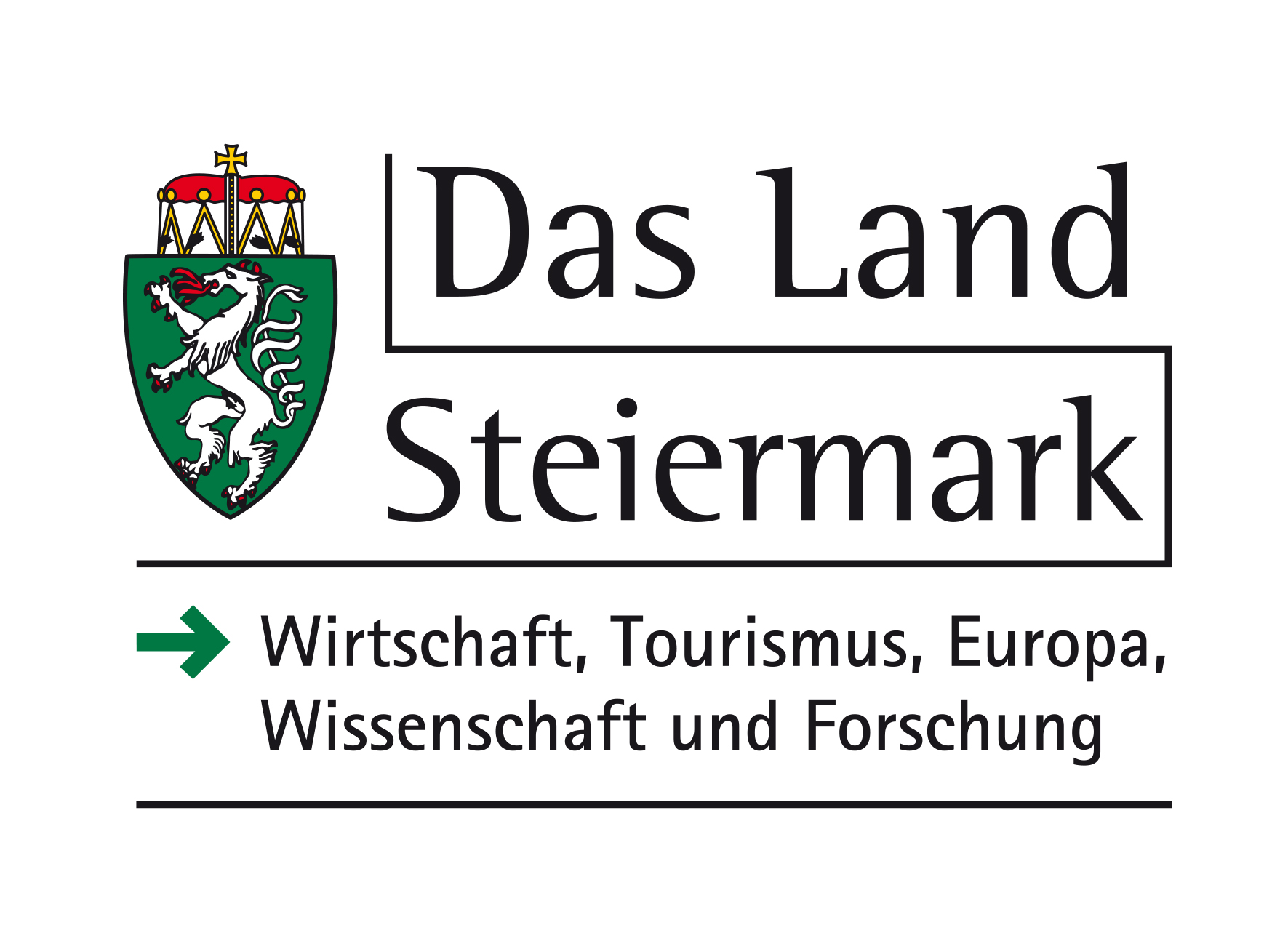 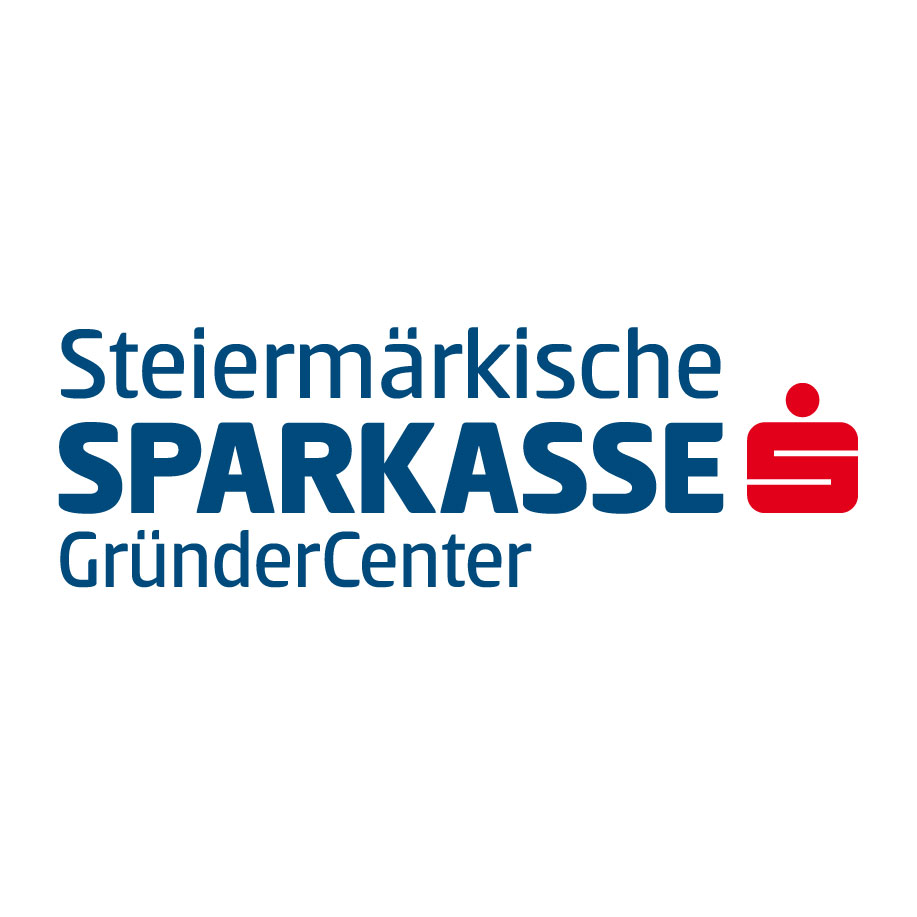 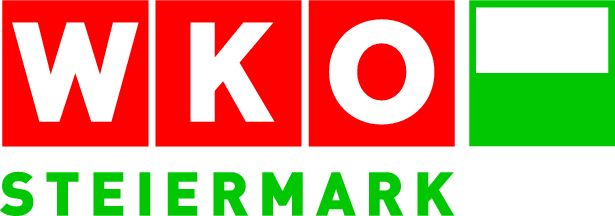 IN ZUSAMMENARBEIT MIT: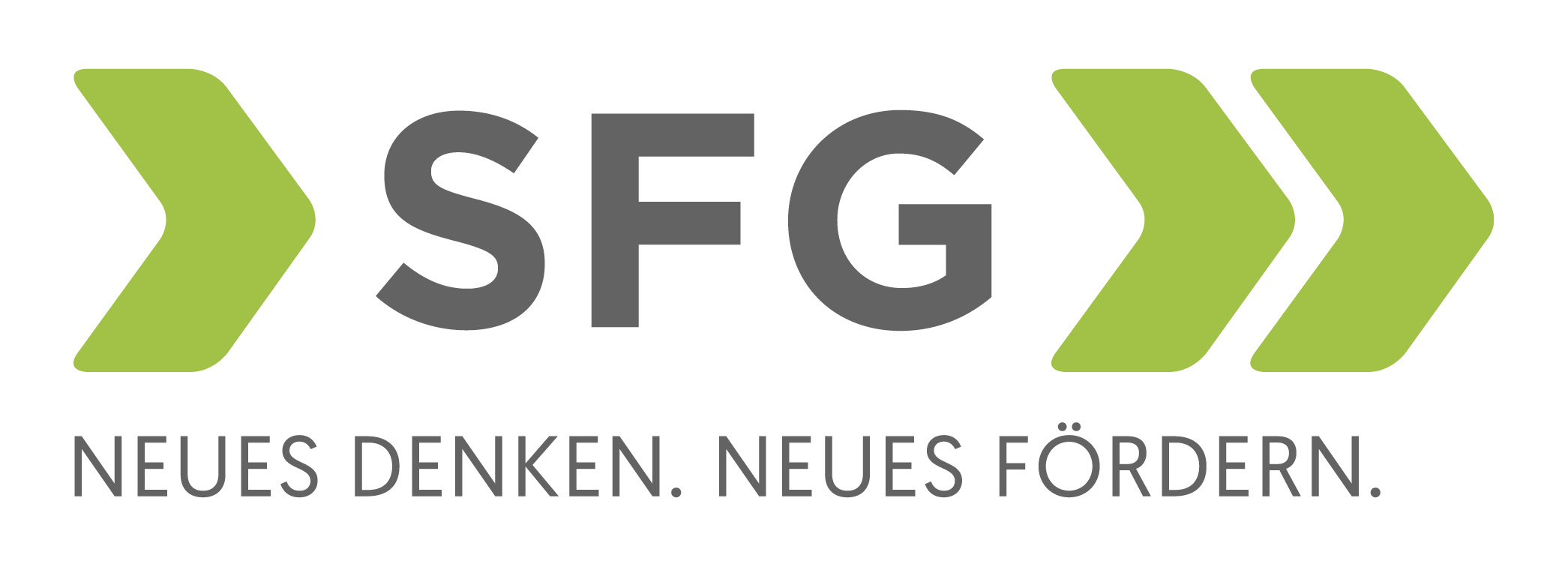 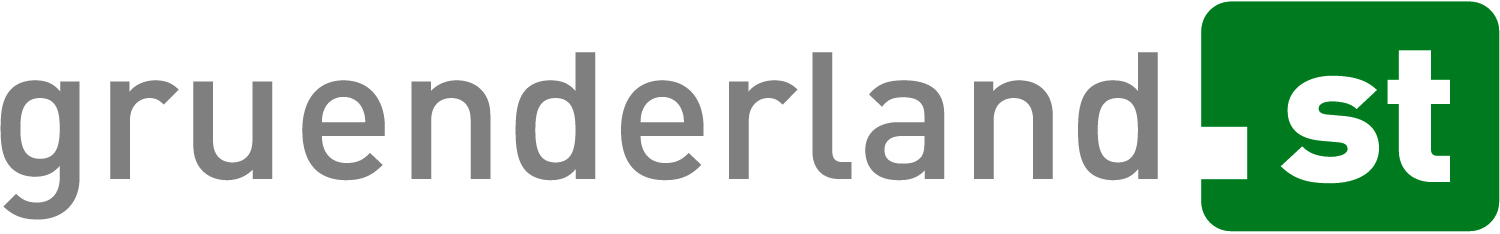 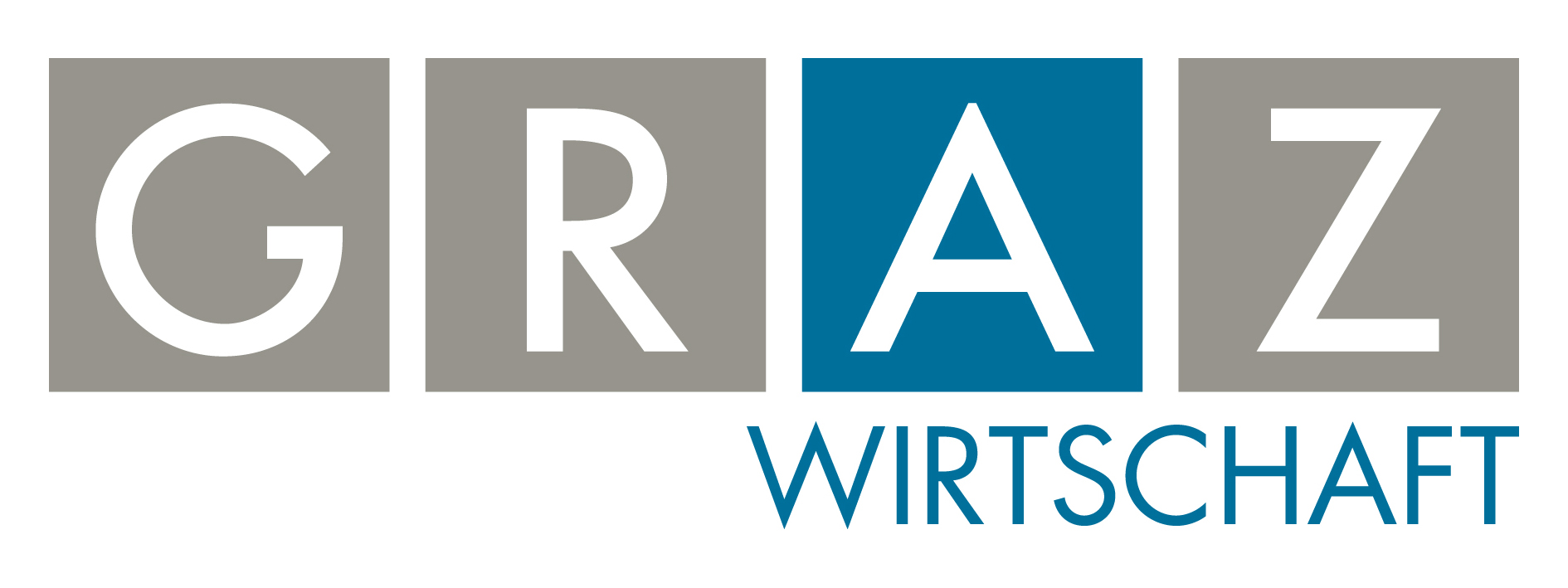 PressekontaktLisa maria SommerMarketing Messet  +43 316 8088 259M +43 664 8088 2259lisamaria.sommer@mcg.at 